О выделении денежных средств из финансового резервадля ликвидации чрезвычайных ситуацийв Арсеньевском городском округеВ целях проведения противоэпизоотических (профилактических) мероприятий по предупреждению завоза и распространения новой коронавирусной инфекции на территории Арсеньевского городского округа, на основании решения комиссии по предупреждению и ликвидации чрезвычайных ситуаций и обеспечению пожарной безопасности администрации Арсеньевского городского округа от 30 марта 2020 года № 6, руководствуясь Уставом Арсеньевского городского округа, администрация Арсеньевского городского округа ПОСТАНОВЛЯЕТ: 1. В целях обеспечения населения Арсеньевского городского округа (далее – городского округа) средствами индивидуальной защиты, дезинфицирующими средствами, приборами для очистки и обеззараживания воздуха, а также контроля температуры тела, выделить муниципальному казенному учреждению «Управление по делам гражданской обороны и чрезвычайным ситуациям» администрации Арсеньевского городского округа (далее – МКУ УГОЧС администрации городского округа), из финансового резерва для ликвидации чрезвычайных ситуаций в городском округе (далее – финансовый резерв), 200000 (Двести тысяч) рублей 00 копеек.2. Финансовому управлению администрации городского округа (Черных) перечислить указанные в пункте 1 настоящего постановления денежные средства МКУ УГОЧС администрации городского округа.3. МКУ УГОЧС администрации городского округа (Савченко) представить в финансовое управление администрации городского округа отчет о целевом использовании средств, выделенных из финансового резерва.4. Организационному управлению администрации Арсеньевского городского округа (Абрамова) обеспечить размещение на официальном сайте администрации Арсеньевского городского округа настоящего постановления.Врио Главы городского округа                                                              В.С. Пивень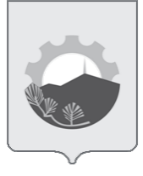 АДМИНИСТРАЦИЯ АРСЕНЬЕВСКОГО ГОРОДСКОГО ОКРУГА П О С Т А Н О В Л Е Н И Е31 марта 2020 г.г. Арсеньев№186-па